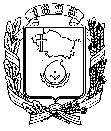 АДМИНИСТРАЦИЯ ГОРОДА НЕВИННОМЫССКАСТАВРОПОЛЬСКОГО КРАЯПОСТАНОВЛЕНИЕ15.01.2024                                    г. Невинномысск                                   № 5Об обеспечении безопасности при подготовке и проведении мероприятий, посвященных празднованию на территории города Невинномысска 
православного праздника «Крещение Господне»В соответствии Федеральным законом от 08 ноября 2007 года
№ 257-ФЗ «Об автомобильных дорогах и о дорожной деятельности в Российской Федерации и о внесении изменений в отдельные законодательные акты Российской Федерации», постановлением Правительства Ставропольского края от 02 августа 2011 г. № 308-п «Об утверждении Порядка осуществления временных ограничения или прекращения движения транспортных средств по автомобильным дорогам регионального или межмуниципального, местного значения в Ставропольском крае», в связи с подготовкой и проведением
18, 19 января 2024 года православного праздника «Крещение Господне» (далее – праздничные мероприятия), в целях обеспечения охраны общественного порядка и безопасности граждан постановляю:1. Определить местами проведения праздничных мероприятий:слияние рек Большой Зеленчук и Кубань, район кафе «Золотой теленок» с 20:00 18 января 2024 года до 05:00 19 января 2024 года;парк «Шерстяник» с 08:30 до 11:00 19 января 2024 года.2. Прекратить с 20:00 18 января 2024 года до 06:00 19 января 2024 года движение всех видов транспорта на спуске к реке Кубань, расположенном напротив дома № 1 по улице Матросова.3. Управлению жилищно-коммунального хозяйства администрации города Невинномысска:обеспечить уборку и содержание мест проведения праздничных мероприятий;оборудовать купели и сходни для омовения в водных объектах;обеспечить бесперебойную подачу электроэнергии к местам проведения праздничных мероприятий;организовать доставку и установку биотуалетов.4. Отделу общественной безопасности администрации города Невинномысска обеспечить участие в охране общественного порядка в местах проведения праздничных мероприятий Невинномысского городского казачьего общества Ставропольского окружного казачьего общества Терского войскового казачьего общества, народных дружин города Невинномысска.5. Муниципальному казенному учреждению «Управление по чрезвычайным ситуациям и гражданской обороне города Невинномысска» обеспечить дежурство смены спасателей:в районе кафе «Золотой теленок» 18 января 2024 года с 20:00 до завершения праздничных мероприятий;в парке «Шерстяник» 19 января 2024 года с 08:30 до завершения праздничных мероприятий. 6. Комитету по культуре администрации города Невинномысска обеспечить работу звукоусиливающих устройств в период проведения праздничных мероприятий.7. Рекомендовать:7.1. Отделу МВД России по городу Невинномысску обеспечить:до начала праздничных мероприятий обследование мест их проведения и прилегающих территорий с целью выявления условий, способствующих совершению террористических актов;общественный порядок и безопасность дорожного движения в период проведения праздничных мероприятий. 7.2. Государственному бюджетному учреждению здравоохранения Ставропольского края «Городская больница» города Невинномысска обеспечить дежурство бригады скорой медицинской помощи:в районе кафе «Золотой теленок» 18 января 2024 года с 20:00 до завершения праздничных мероприятий;в парке «Шерстяник» 19 января 2024 года с 08:30 до завершения праздничных мероприятий. 8. Опубликовать настоящее постановление в газете «Невинномысский рабочий», а также разместить в сетевом издании «Редакция газеты «Невинномысский рабочий» и на официальном сайте администрации города Невинномысска в информационно-телекоммуникационной сети «Интернет».9. Контроль за исполнением настоящего постановления возложить на заместителя главы администрации города Невинномысска Жданов В.В.Исполняющий полномочия иобязанности главы города Невинномысскапервый заместитель главы администрации города Невинномысска                                          В.Э. Соколюк